               KАРАР                                                                            П О С Т А Н О В Л Е Н И Е       «29» июль 2013 й.                             № 28                                    «29» июля 2013 г.О создании и содержании в целях   гражданской обороны запасов 
     материально-технических,  продовольственных, медицинских 
     и иных средств          В соответствии с законами Российской Федерации от 12 февраля 1998 года N 28-ФЗ "О гражданской обороне", от 6 октября 2003 года N 131-ФЗ "Об общих принципах организации местного самоуправления в РФ", во исполнение Постановления Правительства Российской Федерации от 27 апреля 2000 года и 379 "О накоплении, хранении и использовании в целях гражданской обороны запасов материально-технических, продовольственных, медицинских и иных средств", в целях осуществления мероприятий по гражданской обороне на территории сельского  поселения  Тятер-Араслановский  сельсовет Администрация сельского поселения Тятер-Араслановский сельсовет муниципального района Стерлибашевский район Республики Башкортостан  п о с т а н о в л я е т:
     1. Утвердить Положение о создании и содержании в целях гражданской обороны запасов материально-технических, продовольственных, медицинских и иных средств (далее - запасы ГО) сельского  поселения  Тятер-Араслановский сельсовет (приложение N 1).
     2. Руководителям структурных подразделений администрации сельского  поселения  Тятер-Араслановский  сельсовет  (приложение N2)  представить предложения по номенклатуре и объему запасов, срокам создания, местам хранения   специалисту по делам ГО и ЧС сельского  поселения  Тятер-Араслановскийсельсовет.
     3. Методическое руководство и контроль за созданием и содержанием запасов ГО возложить  на   специалиста по делам ГО и ЧС.  
     4. Контроль за выполнением данного постановления оставляю за собой.
     Глава    Сельского  поселения  				И.Г. РысаевПриложение 1
    к постановлению главы
    сельского  поселения                                                                                                                                                              Тятер-Араслановский сельсовет
    от 29.07.2013 г. N28          
    ПОЛОЖЕНИЕ О СОЗДАНИИ И СОДЕРЖАНИИ В ЦЕЛЯХ ГРАЖДАНСКОЙ ОБОРОНЫ ЗАПАСОВ МАТЕРИАЛЬНО-ТЕХНИЧЕСКИХ, ПРОДОВОЛЬСТВЕННЫХ, МЕДИЦИНСКИХ И ИНЫХ СРЕДСТВ СЕЛЬСКОГО ПОСЕЛЕНИЯ ТЯТЕР-АРАСЛАНОВСКИЙ СЕЛЬСОВЕТ I. Общие положения           1.1. Настоящее положение разработано в соответствии с федеральными законами: от 31 мая 1996 г. N 61-ФЗ "Об обороне", от 30 января 2002 г. N 1-ФКЗ "О военном положении", от 12 февраля 1998 г. N 28-ФЗ "О гражданской обороне", от 6 октября 2003 г. N 131 -ФЗ " Об общих принципах организации местного самоуправления в Российской Федерации", от 21 декабря 1994 г. N 68-ФЗ "О защите населения и территорий от чрезвычайных ситуаций природного и техногенного характера", от 22 августа 1995 г. N 151-ФЗ "Об аварийно-спасательных службах и статусе спасателей", постановлениями Правительства Российской Федерации: от 27 апреля 2000 года N 379 "О накоплении, хранении и использовании в целях гражданской обороны запасов материально-технических, продовольственных, медицинских и иных средств", от 14 апреля 1994 года N330-15 "О мерах по накоплению и использованию имущества гражданской обороны", от 30 декабря 2003 г. N 794 "О единой государственной системе предупреждения и ликвидации чрезвычайных ситуаций", от 10 ноября 1996 г. N 1340 "О Порядке создания и использования резервов материальных ресурсов для ликвидации чрезвычайных ситуаций природного и техногенного характера» (далее - запасыГО).
     1.2. Запасы материально-технических средств включают в себя специальную и автотранспортную технику, средства малой механизации, приборы, оборудование и другие средства, предусмотренные табелями оснащения соединений и воинских частей войск гражданской обороны, аварийно-спасательных служб и (или) формирований. Запасы продовольственных средств включают в себя крупы, муку, мясные, рыбные и растительные консервы, соль, сахар, чай и другие продукты. 
     Запасы медицинских средств включают в себя медикаменты, дезинфицирующие и перевязочные средства, медицинские препараты, индивидуальные аптечки, а также медицинские инструменты, приборы, аппараты, передвижное оборудование и другое медицинское имущество.
     Запасы иных средств включают в себя вещевое имущество, средства связи и оповещения, средства радиационной, химической и биологической защиты, отдельные виды топлива, спички, табачные изделия, свечи и другие средства.
     1.3. Запасы ГО включают в себя:
     муниципальные запасы, создаваемые за счет средств бюджета
    сельского  поселения  Тятер-Араслановский сельсовет , финансирование которых является расходным обязательством;
     объектовые запасы, создаваемые предприятиями, учреждениями и организациями (далее - организации), продолжающими свою деятельность в военное время, за счет собственных средств (расходы включаются в себестоимость товаров, работ и услуг).
     1.4. Запасы ГО создаются и накапливаются заблаговременно в мирное время, исходя из принципа необходимой достаточности и максимально возможного  использования имеющихся средств, и предназначены для первоочередного обеспечения населения в военное время, а также для оснащения воинских частей (подразделений) войск гражданской обороны, передаваемых в оперативное управление главе администрации сельского  поселения  Тятер-Араслановский сельсовет, аварийно-спасательных служб и (или) формирований при проведении аварийно-спасательных и других неотложных работ в случае возникновения опасности при ведении военных действий или вследствие этих действий.
     1.5. Номенклатура и объемы запасов ГО определяются планами гражданской обороны и защиты населения:
     - для обеспечения защиты населения и территорий - исходя из прогнозируемых условий жизнедеятельности в военное время, характера опасностей, возникающих при ведении военных действий или вследствие этих действий, а также возможных чрезвычайных ситуаций природного и техногенного характера.
     При определении номенклатуры и объемов запасов ГО учитываются имеющиеся резервы материальных ресурсов, предназначенных для предупреждения и ликвидации чрезвычайных ситуаций природного, техногенного, террористического и социального характера, а также запасы имущества гражданской обороны 2-й группы.
     1.5.1. Учитывая ограниченные сроки и различные условия хранения продовольственных средств, вещевого имущества и предметов первой необходимости, их резервы, предназначенные для предупреждения и ликвидации ЧС и запасы в целях ГО, создать на базе предприятий оптовой торговли путем заключения с ними договоров поставок продукции с указанием номенклатуры, объемов, условий хранения, сроков поставки и порядка оплаты.
     1.6. Использование запасов ГО осуществляется с введением планов гражданской обороны сельского  поселения  Тятер-Араслановский  сельсовет и организаций. Запасы ГО могут быть использованы для предупреждения и ликвидации чрезвычайных ситуаций природного, техногенного, террористического и социального характера решениям сельского  поселения  Тятер-Араслановский  сельсовет и объектовых комиссий по чрезвычайным ситуациями и, в исключительных случаях, руководителями ликвидации чрезвычайных ситуаций. Решение на использование неснижаемого запаса (25% от накопленных запасов ГО) может быть принято только главой сельского  поселения  Тятер-Араслановский  сельсовет.
         II. Порядок создания и содержания запасов ГО        2.1. Создание и содержание запасов ГО осуществляет главный специалист по делам ГОЧС сельского  поселения  Тятер-Араслановский  сельсовет за счет средств бюджета сельского  поселения  Тятер-Араслановский  сельсовет по статье "прочие расходы".
     2.2. Структурные подразделения администрации сельского  поселения  Тятер-Араслановский сельсовет, указанные в Приложении 2 к настоящему постановлению, ежегодно представляют главному специалисту по делам ГОЧС сельского поселения Тятер-Араслановский сельсовет  до 15.01. и 15.07 предложения по номенклатуре и объему запасов. Предложения по номенклатуре и объему запасов подлежат предварительному согласованию с отделом промышленности, торговли и сельского хозяйства.
     2.3. Номенклатура, объемы, порядок, сроки создания и места хранения запасов ГО утверждаются главой сельского  поселения  Тятер-Араслановский сельсовет.
     В соответствии с утвержденными главой  сельского  поселения  Тятер-Араслановский  сельсовет номенклатурой, объемами и сроками создания запасов ГО главный специалист по делам ГОЧС  сельского  поселения  Тятер-Араслановский  сельсовет ежегодно к 01.02 и 01.08 представляет на утверждение размер финансирования по статье "прочие расходы" 
     2.4. Заказы на поставку запасов ГО размещаются на конкурсной основе посредством заключения договоров.
     2.5. Главный специалист по делам ГОЧС сельского  поселения  Тятер-Араслановский  сельсовет ежегодно по состоянию на 1 января следующего года представляет главе сельского  поселения  Тятер-Араслановский  сельсовет отчет о создании запасов ГО.
     2.6. Главный специалист по делам ГОЧС сельского  поселения  Тятер-Араслановский  сельсовет  организует и осуществляет хранение, освежение и восполнение запасов ГО.
     2.7. Освежение запасов ГО, а также их замена на продукцию улучшенного качества и ассортимента производится главным специалистом по делам ГОЧС сельского  поселения  Тятер-Араслановский  сельсовет без разрыва во времени между изъятием и закладкой.
     2.8. Объемы финансовых средств, необходимых на приобретение запасов ГО, определяются с учетом возможного изменения рыночных цен, а также расходов, связанных с формированием, размещением, хранением и восполнением запасов.
        III. Порядок учета и контроля           3.1. Организацию учета и контроля за созданием, хранением, использованием и восполнением запасов осуществляет главный специалист по делам ГОЧС сельского  поселения  Тятер-Араслановский  сельсовет.
     3.2. Главный специалист по делам ГОЧС сельского  поселения  Тятер-Араслановский  сельсовет в установленные сроки представляет в администрацию сельского  поселения  Тятер-Араслановский  сельсовет отчет о расходовании финансовых средств, выделенных на приобретение запасов, с приложением реестров приобретенных материальных ресурсов.
     
     Приложение 2
    к постановлению главы
     сельского  поселения                                                                                                                                                                          Тятер-Араслановский  сельсовет
    от 29.07.2013 г. N 28          
    ПЕРЕЧЕНЬ СТРУКТУРНЫХ ПОДРАЗДЕЛЕНИЙ, ОБЕСПЕЧИВАЮЩИХ СОЗДАНИЕ В ЦЕЛЯХ ГРАЖДАНСКОЙ ОБОРОНЫ ЗАПАСОВ МАТЕРИАЛЬНО-ТЕХНИЧЕСКИХ, ПРОДОВОЛЬСТВЕННЫХ, МЕДИЦИНСКИХ И ИНЫХ СРЕДСТВ СЕЛЬСКОГО ПОСЕЛЕНИЯ ТЯТЕР-АРАСЛАНОВСКИЙ СЕЛЬСОВЕТ     - Тятер-Араслановская СВА      - ООО «Арслан»БАШKОРТОСТАН РЕСПУБЛИКАҺЫСТӘРЛЕБАШ РАЙОНЫ МУНИЦИПАЛЬРАЙОНЫНЫҢТӘТЕР-АРЫCЛАН АУЫЛ  СОВЕТЫАУЫЛ БИЛӘМӘҺЕ ХАКИМИӘТЕ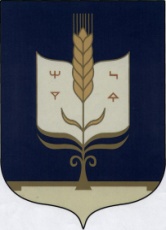 РЕСПУБЛИКА БАШКОРТОСТАНАДМИНИСТРАЦИЯСЕЛЬСКОГО ПОСЕЛЕНИЯ ТЯТЕР-АРАСЛАНОВСКИЙ  СЕЛЬСОВЕТМУНИЦИПАЛЬНОГО РАЙОНАСТЕРЛИБАШЕВСКИЙ РАЙОН